游游江山团队/散客确认书打印日期：2023/7/28 14:12:25甲方南充果州旅行社有限公司南充果州旅行社有限公司联系人陈洁联系电话1899071626318990716263乙方重庆友联国际旅行社有限公司重庆友联国际旅行社有限公司联系人庞琳联系电话1301812956613018129566团期编号YN20230804庞琳18YN20230804庞琳18产品名称悦时尚昆大丽双飞6日游悦时尚昆大丽双飞6日游悦时尚昆大丽双飞6日游悦时尚昆大丽双飞6日游发团日期2023-08-042023-08-04回团日期2023-08-09参团人数2(2大)2(2大)大交通信息大交通信息大交通信息大交通信息大交通信息大交通信息大交通信息大交通信息启程 2023-08-04 MU5437 南充→昆明 12:50-14:15
返程 2023-08-09 MU5438 昆明→南充 15:40-17:4启程 2023-08-04 MU5437 南充→昆明 12:50-14:15
返程 2023-08-09 MU5438 昆明→南充 15:40-17:4启程 2023-08-04 MU5437 南充→昆明 12:50-14:15
返程 2023-08-09 MU5438 昆明→南充 15:40-17:4启程 2023-08-04 MU5437 南充→昆明 12:50-14:15
返程 2023-08-09 MU5438 昆明→南充 15:40-17:4启程 2023-08-04 MU5437 南充→昆明 12:50-14:15
返程 2023-08-09 MU5438 昆明→南充 15:40-17:4启程 2023-08-04 MU5437 南充→昆明 12:50-14:15
返程 2023-08-09 MU5438 昆明→南充 15:40-17:4启程 2023-08-04 MU5437 南充→昆明 12:50-14:15
返程 2023-08-09 MU5438 昆明→南充 15:40-17:4启程 2023-08-04 MU5437 南充→昆明 12:50-14:15
返程 2023-08-09 MU5438 昆明→南充 15:40-17:4旅客名单旅客名单旅客名单旅客名单旅客名单旅客名单旅客名单旅客名单姓名证件号码证件号码联系电话姓名证件号码证件号码联系电话1、罗震华511302200805272342511302200805272342135405925092、周青秀51290119541101202351290119541101202313518299663重要提示：请仔细检查，名单一旦出错不可更改，只能退票后重买，造成损失，我社不予负责，出票名单以贵社提供的客人名单为准；具体航班时间及行程内容请参照出团通知。重要提示：请仔细检查，名单一旦出错不可更改，只能退票后重买，造成损失，我社不予负责，出票名单以贵社提供的客人名单为准；具体航班时间及行程内容请参照出团通知。重要提示：请仔细检查，名单一旦出错不可更改，只能退票后重买，造成损失，我社不予负责，出票名单以贵社提供的客人名单为准；具体航班时间及行程内容请参照出团通知。重要提示：请仔细检查，名单一旦出错不可更改，只能退票后重买，造成损失，我社不予负责，出票名单以贵社提供的客人名单为准；具体航班时间及行程内容请参照出团通知。重要提示：请仔细检查，名单一旦出错不可更改，只能退票后重买，造成损失，我社不予负责，出票名单以贵社提供的客人名单为准；具体航班时间及行程内容请参照出团通知。重要提示：请仔细检查，名单一旦出错不可更改，只能退票后重买，造成损失，我社不予负责，出票名单以贵社提供的客人名单为准；具体航班时间及行程内容请参照出团通知。重要提示：请仔细检查，名单一旦出错不可更改，只能退票后重买，造成损失，我社不予负责，出票名单以贵社提供的客人名单为准；具体航班时间及行程内容请参照出团通知。重要提示：请仔细检查，名单一旦出错不可更改，只能退票后重买，造成损失，我社不予负责，出票名单以贵社提供的客人名单为准；具体航班时间及行程内容请参照出团通知。费用明细费用明细费用明细费用明细费用明细费用明细费用明细费用明细序号项目项目数量单价小计备注备注1成人成人23030.006060.00合计总金额：陆仟零陆拾元整总金额：陆仟零陆拾元整总金额：陆仟零陆拾元整总金额：陆仟零陆拾元整6060.006060.006060.00请将款项汇入我社指定账户并传汇款凭证，如向非指定或员工个人账户等汇款，不作为团款确认，且造成的损失我社概不负责；出团前须结清所有费用！请将款项汇入我社指定账户并传汇款凭证，如向非指定或员工个人账户等汇款，不作为团款确认，且造成的损失我社概不负责；出团前须结清所有费用！请将款项汇入我社指定账户并传汇款凭证，如向非指定或员工个人账户等汇款，不作为团款确认，且造成的损失我社概不负责；出团前须结清所有费用！请将款项汇入我社指定账户并传汇款凭证，如向非指定或员工个人账户等汇款，不作为团款确认，且造成的损失我社概不负责；出团前须结清所有费用！请将款项汇入我社指定账户并传汇款凭证，如向非指定或员工个人账户等汇款，不作为团款确认，且造成的损失我社概不负责；出团前须结清所有费用！请将款项汇入我社指定账户并传汇款凭证，如向非指定或员工个人账户等汇款，不作为团款确认，且造成的损失我社概不负责；出团前须结清所有费用！请将款项汇入我社指定账户并传汇款凭证，如向非指定或员工个人账户等汇款，不作为团款确认，且造成的损失我社概不负责；出团前须结清所有费用！请将款项汇入我社指定账户并传汇款凭证，如向非指定或员工个人账户等汇款，不作为团款确认，且造成的损失我社概不负责；出团前须结清所有费用！账户信息账户信息账户信息账户信息账户信息账户信息账户信息账户信息建行恩施施州支行建行恩施施州支行建行恩施施州支行湖北瀚丰国际旅行社有限公司湖北瀚丰国际旅行社有限公司420501726028000003524205017260280000035242050172602800000352建行沙坪坝支行建行沙坪坝支行建行沙坪坝支行重庆友联国际旅行社有限公司重庆友联国际旅行社有限公司500501056200000005865005010562000000058650050105620000000586行程安排行程安排行程安排行程安排行程安排行程安排行程安排行程安排2023/08/04南充-昆明南充-昆明南充-昆明南充-昆明南充-昆明南充-昆明南充-昆明2023/08/04地乘机抵达【昆明长水国际机场】后，我们的工作人员将在昆明长水机场接站牌处迎接您，随后您将乘坐我社专用商务车接送至酒店，安排入住；入住后游客可自行游览昆明。地乘机抵达【昆明长水国际机场】后，我们的工作人员将在昆明长水机场接站牌处迎接您，随后您将乘坐我社专用商务车接送至酒店，安排入住；入住后游客可自行游览昆明。地乘机抵达【昆明长水国际机场】后，我们的工作人员将在昆明长水机场接站牌处迎接您，随后您将乘坐我社专用商务车接送至酒店，安排入住；入住后游客可自行游览昆明。地乘机抵达【昆明长水国际机场】后，我们的工作人员将在昆明长水机场接站牌处迎接您，随后您将乘坐我社专用商务车接送至酒店，安排入住；入住后游客可自行游览昆明。地乘机抵达【昆明长水国际机场】后，我们的工作人员将在昆明长水机场接站牌处迎接您，随后您将乘坐我社专用商务车接送至酒店，安排入住；入住后游客可自行游览昆明。地乘机抵达【昆明长水国际机场】后，我们的工作人员将在昆明长水机场接站牌处迎接您，随后您将乘坐我社专用商务车接送至酒店，安排入住；入住后游客可自行游览昆明。地乘机抵达【昆明长水国际机场】后，我们的工作人员将在昆明长水机场接站牌处迎接您，随后您将乘坐我社专用商务车接送至酒店，安排入住；入住后游客可自行游览昆明。2023/08/04早餐：；午餐：；晚餐：；住宿：早餐：；午餐：；晚餐：；住宿：早餐：；午餐：；晚餐：；住宿：早餐：；午餐：；晚餐：；住宿：早餐：；午餐：；晚餐：；住宿：早餐：；午餐：；晚餐：；住宿：早餐：；午餐：；晚餐：；住宿：2023/08/05昆明—西山森林公园（赠送电瓶车）—茶马花街—楚雄—彝王宴—入住酒店昆明—西山森林公园（赠送电瓶车）—茶马花街—楚雄—彝王宴—入住酒店昆明—西山森林公园（赠送电瓶车）—茶马花街—楚雄—彝王宴—入住酒店昆明—西山森林公园（赠送电瓶车）—茶马花街—楚雄—彝王宴—入住酒店昆明—西山森林公园（赠送电瓶车）—茶马花街—楚雄—彝王宴—入住酒店昆明—西山森林公园（赠送电瓶车）—茶马花街—楚雄—彝王宴—入住酒店昆明—西山森林公园（赠送电瓶车）—茶马花街—楚雄—彝王宴—入住酒店2023/08/05酒店享用早餐后早餐后乘车前往集合出发前往昆明景色怡人的历史名山【西山森林公园】，西山位于滇池湖畔，远看似一位纤纤美女卧于湖面，所以也叫“睡美人山”。行程中包含缆车，无窗式观景缆车，脚下是西山，目光所及是西山美景；徒步西山的同时别忘了俯瞰昆明市区景色及滇池碧绿如玉、烟波浩渺的壮观美景。随后前往最新网红基地【茶马花街】这里美食琳琅，这里聚集了昆明当地最地道的豆花米线、各式烧烤、豆花米线，红糖粑粑，音乐，咖啡，西餐今日中餐就交给你自由选择。游毕乘车赴楚雄，晚餐感受民族歌舞伴餐，歌舞伴餐，视觉与味觉的双重体验，让游客体验彝家儿女火一样的热情......入住酒店。酒店享用早餐后早餐后乘车前往集合出发前往昆明景色怡人的历史名山【西山森林公园】，西山位于滇池湖畔，远看似一位纤纤美女卧于湖面，所以也叫“睡美人山”。行程中包含缆车，无窗式观景缆车，脚下是西山，目光所及是西山美景；徒步西山的同时别忘了俯瞰昆明市区景色及滇池碧绿如玉、烟波浩渺的壮观美景。随后前往最新网红基地【茶马花街】这里美食琳琅，这里聚集了昆明当地最地道的豆花米线、各式烧烤、豆花米线，红糖粑粑，音乐，咖啡，西餐今日中餐就交给你自由选择。游毕乘车赴楚雄，晚餐感受民族歌舞伴餐，歌舞伴餐，视觉与味觉的双重体验，让游客体验彝家儿女火一样的热情......入住酒店。酒店享用早餐后早餐后乘车前往集合出发前往昆明景色怡人的历史名山【西山森林公园】，西山位于滇池湖畔，远看似一位纤纤美女卧于湖面，所以也叫“睡美人山”。行程中包含缆车，无窗式观景缆车，脚下是西山，目光所及是西山美景；徒步西山的同时别忘了俯瞰昆明市区景色及滇池碧绿如玉、烟波浩渺的壮观美景。随后前往最新网红基地【茶马花街】这里美食琳琅，这里聚集了昆明当地最地道的豆花米线、各式烧烤、豆花米线，红糖粑粑，音乐，咖啡，西餐今日中餐就交给你自由选择。游毕乘车赴楚雄，晚餐感受民族歌舞伴餐，歌舞伴餐，视觉与味觉的双重体验，让游客体验彝家儿女火一样的热情......入住酒店。酒店享用早餐后早餐后乘车前往集合出发前往昆明景色怡人的历史名山【西山森林公园】，西山位于滇池湖畔，远看似一位纤纤美女卧于湖面，所以也叫“睡美人山”。行程中包含缆车，无窗式观景缆车，脚下是西山，目光所及是西山美景；徒步西山的同时别忘了俯瞰昆明市区景色及滇池碧绿如玉、烟波浩渺的壮观美景。随后前往最新网红基地【茶马花街】这里美食琳琅，这里聚集了昆明当地最地道的豆花米线、各式烧烤、豆花米线，红糖粑粑，音乐，咖啡，西餐今日中餐就交给你自由选择。游毕乘车赴楚雄，晚餐感受民族歌舞伴餐，歌舞伴餐，视觉与味觉的双重体验，让游客体验彝家儿女火一样的热情......入住酒店。酒店享用早餐后早餐后乘车前往集合出发前往昆明景色怡人的历史名山【西山森林公园】，西山位于滇池湖畔，远看似一位纤纤美女卧于湖面，所以也叫“睡美人山”。行程中包含缆车，无窗式观景缆车，脚下是西山，目光所及是西山美景；徒步西山的同时别忘了俯瞰昆明市区景色及滇池碧绿如玉、烟波浩渺的壮观美景。随后前往最新网红基地【茶马花街】这里美食琳琅，这里聚集了昆明当地最地道的豆花米线、各式烧烤、豆花米线，红糖粑粑，音乐，咖啡，西餐今日中餐就交给你自由选择。游毕乘车赴楚雄，晚餐感受民族歌舞伴餐，歌舞伴餐，视觉与味觉的双重体验，让游客体验彝家儿女火一样的热情......入住酒店。酒店享用早餐后早餐后乘车前往集合出发前往昆明景色怡人的历史名山【西山森林公园】，西山位于滇池湖畔，远看似一位纤纤美女卧于湖面，所以也叫“睡美人山”。行程中包含缆车，无窗式观景缆车，脚下是西山，目光所及是西山美景；徒步西山的同时别忘了俯瞰昆明市区景色及滇池碧绿如玉、烟波浩渺的壮观美景。随后前往最新网红基地【茶马花街】这里美食琳琅，这里聚集了昆明当地最地道的豆花米线、各式烧烤、豆花米线，红糖粑粑，音乐，咖啡，西餐今日中餐就交给你自由选择。游毕乘车赴楚雄，晚餐感受民族歌舞伴餐，歌舞伴餐，视觉与味觉的双重体验，让游客体验彝家儿女火一样的热情......入住酒店。酒店享用早餐后早餐后乘车前往集合出发前往昆明景色怡人的历史名山【西山森林公园】，西山位于滇池湖畔，远看似一位纤纤美女卧于湖面，所以也叫“睡美人山”。行程中包含缆车，无窗式观景缆车，脚下是西山，目光所及是西山美景；徒步西山的同时别忘了俯瞰昆明市区景色及滇池碧绿如玉、烟波浩渺的壮观美景。随后前往最新网红基地【茶马花街】这里美食琳琅，这里聚集了昆明当地最地道的豆花米线、各式烧烤、豆花米线，红糖粑粑，音乐，咖啡，西餐今日中餐就交给你自由选择。游毕乘车赴楚雄，晚餐感受民族歌舞伴餐，歌舞伴餐，视觉与味觉的双重体验，让游客体验彝家儿女火一样的热情......入住酒店。2023/08/05早餐：；午餐：；晚餐：；住宿：早餐：；午餐：；晚餐：；住宿：早餐：；午餐：；晚餐：；住宿：早餐：；午餐：；晚餐：；住宿：早餐：；午餐：；晚餐：；住宿：早餐：；午餐：；晚餐：；住宿：早餐：；午餐：；晚餐：；住宿：2023/08/06楚雄—大理网红打卡点·洱海S湾—双廊古镇——南诏风情岛—入住酒店楚雄—大理网红打卡点·洱海S湾—双廊古镇——南诏风情岛—入住酒店楚雄—大理网红打卡点·洱海S湾—双廊古镇——南诏风情岛—入住酒店楚雄—大理网红打卡点·洱海S湾—双廊古镇——南诏风情岛—入住酒店楚雄—大理网红打卡点·洱海S湾—双廊古镇——南诏风情岛—入住酒店楚雄—大理网红打卡点·洱海S湾—双廊古镇——南诏风情岛—入住酒店楚雄—大理网红打卡点·洱海S湾—双廊古镇——南诏风情岛—入住酒店2023/08/06酒店享用早餐后早餐后乘车前往大理前往之后乘车前往洱海最美海岸线【大理网红打卡点·洱海S湾】，定格最佳洱海拍摄角度，随手一拍就是网红大片。洱海最IN新玩法，来自最美海岸线的呼喊，直达大理洱海最美地，去感受放荡不拘爱自由。让洱海的碧波和清凉尽情吹散你的烦恼与压力，来自大理最美海岸线的呼喊，倾心为您定制洱海梦（每组家庭特别赠送3-5张精修电子相片）享用中餐前往云南省省级历史文化名镇和"苍海风光第一镇"4A级景区【双廊】，乘摆渡船前往【南诏风情岛】饱览苍洱风光，领略白族独特的民俗风情。洱海古称“叶榆水”，是由西洱河塌陷形成的高原湖泊，外形如同耳朵，空中俯瞰，洱海宛如一轮新月，静静地依卧在苍山和大理坝子之间。洱海湖水清澈见底，自古以来一直被称作“群山间的无瑕美玉”。在洱海中央，微风轻拂，水波荡漾，苍山洱海尽收眼底。之后感受双廊的慢时光，感受大理的慢生活。乘车前往太和城醉苍洱花海享用白族马帮菜，用餐的同时欣赏歌伴舞感受大理白族的热情乘车前往酒店休息备注：以上时间及行程顺序仅供参考，具体以实际情况为准。酒店享用早餐后早餐后乘车前往大理前往之后乘车前往洱海最美海岸线【大理网红打卡点·洱海S湾】，定格最佳洱海拍摄角度，随手一拍就是网红大片。洱海最IN新玩法，来自最美海岸线的呼喊，直达大理洱海最美地，去感受放荡不拘爱自由。让洱海的碧波和清凉尽情吹散你的烦恼与压力，来自大理最美海岸线的呼喊，倾心为您定制洱海梦（每组家庭特别赠送3-5张精修电子相片）享用中餐前往云南省省级历史文化名镇和"苍海风光第一镇"4A级景区【双廊】，乘摆渡船前往【南诏风情岛】饱览苍洱风光，领略白族独特的民俗风情。洱海古称“叶榆水”，是由西洱河塌陷形成的高原湖泊，外形如同耳朵，空中俯瞰，洱海宛如一轮新月，静静地依卧在苍山和大理坝子之间。洱海湖水清澈见底，自古以来一直被称作“群山间的无瑕美玉”。在洱海中央，微风轻拂，水波荡漾，苍山洱海尽收眼底。之后感受双廊的慢时光，感受大理的慢生活。乘车前往太和城醉苍洱花海享用白族马帮菜，用餐的同时欣赏歌伴舞感受大理白族的热情乘车前往酒店休息备注：以上时间及行程顺序仅供参考，具体以实际情况为准。酒店享用早餐后早餐后乘车前往大理前往之后乘车前往洱海最美海岸线【大理网红打卡点·洱海S湾】，定格最佳洱海拍摄角度，随手一拍就是网红大片。洱海最IN新玩法，来自最美海岸线的呼喊，直达大理洱海最美地，去感受放荡不拘爱自由。让洱海的碧波和清凉尽情吹散你的烦恼与压力，来自大理最美海岸线的呼喊，倾心为您定制洱海梦（每组家庭特别赠送3-5张精修电子相片）享用中餐前往云南省省级历史文化名镇和"苍海风光第一镇"4A级景区【双廊】，乘摆渡船前往【南诏风情岛】饱览苍洱风光，领略白族独特的民俗风情。洱海古称“叶榆水”，是由西洱河塌陷形成的高原湖泊，外形如同耳朵，空中俯瞰，洱海宛如一轮新月，静静地依卧在苍山和大理坝子之间。洱海湖水清澈见底，自古以来一直被称作“群山间的无瑕美玉”。在洱海中央，微风轻拂，水波荡漾，苍山洱海尽收眼底。之后感受双廊的慢时光，感受大理的慢生活。乘车前往太和城醉苍洱花海享用白族马帮菜，用餐的同时欣赏歌伴舞感受大理白族的热情乘车前往酒店休息备注：以上时间及行程顺序仅供参考，具体以实际情况为准。酒店享用早餐后早餐后乘车前往大理前往之后乘车前往洱海最美海岸线【大理网红打卡点·洱海S湾】，定格最佳洱海拍摄角度，随手一拍就是网红大片。洱海最IN新玩法，来自最美海岸线的呼喊，直达大理洱海最美地，去感受放荡不拘爱自由。让洱海的碧波和清凉尽情吹散你的烦恼与压力，来自大理最美海岸线的呼喊，倾心为您定制洱海梦（每组家庭特别赠送3-5张精修电子相片）享用中餐前往云南省省级历史文化名镇和"苍海风光第一镇"4A级景区【双廊】，乘摆渡船前往【南诏风情岛】饱览苍洱风光，领略白族独特的民俗风情。洱海古称“叶榆水”，是由西洱河塌陷形成的高原湖泊，外形如同耳朵，空中俯瞰，洱海宛如一轮新月，静静地依卧在苍山和大理坝子之间。洱海湖水清澈见底，自古以来一直被称作“群山间的无瑕美玉”。在洱海中央，微风轻拂，水波荡漾，苍山洱海尽收眼底。之后感受双廊的慢时光，感受大理的慢生活。乘车前往太和城醉苍洱花海享用白族马帮菜，用餐的同时欣赏歌伴舞感受大理白族的热情乘车前往酒店休息备注：以上时间及行程顺序仅供参考，具体以实际情况为准。酒店享用早餐后早餐后乘车前往大理前往之后乘车前往洱海最美海岸线【大理网红打卡点·洱海S湾】，定格最佳洱海拍摄角度，随手一拍就是网红大片。洱海最IN新玩法，来自最美海岸线的呼喊，直达大理洱海最美地，去感受放荡不拘爱自由。让洱海的碧波和清凉尽情吹散你的烦恼与压力，来自大理最美海岸线的呼喊，倾心为您定制洱海梦（每组家庭特别赠送3-5张精修电子相片）享用中餐前往云南省省级历史文化名镇和"苍海风光第一镇"4A级景区【双廊】，乘摆渡船前往【南诏风情岛】饱览苍洱风光，领略白族独特的民俗风情。洱海古称“叶榆水”，是由西洱河塌陷形成的高原湖泊，外形如同耳朵，空中俯瞰，洱海宛如一轮新月，静静地依卧在苍山和大理坝子之间。洱海湖水清澈见底，自古以来一直被称作“群山间的无瑕美玉”。在洱海中央，微风轻拂，水波荡漾，苍山洱海尽收眼底。之后感受双廊的慢时光，感受大理的慢生活。乘车前往太和城醉苍洱花海享用白族马帮菜，用餐的同时欣赏歌伴舞感受大理白族的热情乘车前往酒店休息备注：以上时间及行程顺序仅供参考，具体以实际情况为准。酒店享用早餐后早餐后乘车前往大理前往之后乘车前往洱海最美海岸线【大理网红打卡点·洱海S湾】，定格最佳洱海拍摄角度，随手一拍就是网红大片。洱海最IN新玩法，来自最美海岸线的呼喊，直达大理洱海最美地，去感受放荡不拘爱自由。让洱海的碧波和清凉尽情吹散你的烦恼与压力，来自大理最美海岸线的呼喊，倾心为您定制洱海梦（每组家庭特别赠送3-5张精修电子相片）享用中餐前往云南省省级历史文化名镇和"苍海风光第一镇"4A级景区【双廊】，乘摆渡船前往【南诏风情岛】饱览苍洱风光，领略白族独特的民俗风情。洱海古称“叶榆水”，是由西洱河塌陷形成的高原湖泊，外形如同耳朵，空中俯瞰，洱海宛如一轮新月，静静地依卧在苍山和大理坝子之间。洱海湖水清澈见底，自古以来一直被称作“群山间的无瑕美玉”。在洱海中央，微风轻拂，水波荡漾，苍山洱海尽收眼底。之后感受双廊的慢时光，感受大理的慢生活。乘车前往太和城醉苍洱花海享用白族马帮菜，用餐的同时欣赏歌伴舞感受大理白族的热情乘车前往酒店休息备注：以上时间及行程顺序仅供参考，具体以实际情况为准。酒店享用早餐后早餐后乘车前往大理前往之后乘车前往洱海最美海岸线【大理网红打卡点·洱海S湾】，定格最佳洱海拍摄角度，随手一拍就是网红大片。洱海最IN新玩法，来自最美海岸线的呼喊，直达大理洱海最美地，去感受放荡不拘爱自由。让洱海的碧波和清凉尽情吹散你的烦恼与压力，来自大理最美海岸线的呼喊，倾心为您定制洱海梦（每组家庭特别赠送3-5张精修电子相片）享用中餐前往云南省省级历史文化名镇和"苍海风光第一镇"4A级景区【双廊】，乘摆渡船前往【南诏风情岛】饱览苍洱风光，领略白族独特的民俗风情。洱海古称“叶榆水”，是由西洱河塌陷形成的高原湖泊，外形如同耳朵，空中俯瞰，洱海宛如一轮新月，静静地依卧在苍山和大理坝子之间。洱海湖水清澈见底，自古以来一直被称作“群山间的无瑕美玉”。在洱海中央，微风轻拂，水波荡漾，苍山洱海尽收眼底。之后感受双廊的慢时光，感受大理的慢生活。乘车前往太和城醉苍洱花海享用白族马帮菜，用餐的同时欣赏歌伴舞感受大理白族的热情乘车前往酒店休息备注：以上时间及行程顺序仅供参考，具体以实际情况为准。2023/08/06早餐：；午餐：；晚餐：；住宿：早餐：；午餐：；晚餐：；住宿：早餐：；午餐：；晚餐：；住宿：早餐：；午餐：；晚餐：；住宿：早餐：；午餐：；晚餐：；住宿：早餐：；午餐：；晚餐：；住宿：早餐：；午餐：；晚餐：；住宿：2023/08/07理古城—玉龙雪山A线（云杉坪索道）→蓝月谷（电瓶车自理）→丽江古城—观看丽水金水或千古情（自费）—入住酒店理古城—玉龙雪山A线（云杉坪索道）→蓝月谷（电瓶车自理）→丽江古城—观看丽水金水或千古情（自费）—入住酒店理古城—玉龙雪山A线（云杉坪索道）→蓝月谷（电瓶车自理）→丽江古城—观看丽水金水或千古情（自费）—入住酒店理古城—玉龙雪山A线（云杉坪索道）→蓝月谷（电瓶车自理）→丽江古城—观看丽水金水或千古情（自费）—入住酒店理古城—玉龙雪山A线（云杉坪索道）→蓝月谷（电瓶车自理）→丽江古城—观看丽水金水或千古情（自费）—入住酒店理古城—玉龙雪山A线（云杉坪索道）→蓝月谷（电瓶车自理）→丽江古城—观看丽水金水或千古情（自费）—入住酒店理古城—玉龙雪山A线（云杉坪索道）→蓝月谷（电瓶车自理）→丽江古城—观看丽水金水或千古情（自费）—入住酒店2023/08/07酒店享用早餐后前往大理古城，随后游览【大理古城】，大理古城拥有1100多年的历史，在大理古城中徜徉体会古老和现实的结合，尽情体验古城中的各种酒吧、美食。古城内东西走向的护国路，被称为“洋人街”。这里一家接一家的中西餐馆、咖啡馆、茶馆及工艺品商店招牌、广告多用洋文书写，吸引着金发碧眼的“老外”，在这里流连忘返，寻找东方古韵，渐成一道别致的风景。享用中餐。中餐之后前往丽江玉龙雪山【A线（云杉坪）】，这里的树木便是珍贵的云杉，各个挺拔漂亮。穿过树林之后，会看到深山之间的一片隐秘牧场，平坦的高山草甸开阔漂亮，背后则是壮丽的玉龙雪山主峰，适合摄影拍照。【蓝月谷】（电瓶车自理60元/人）：一弯蓝色的月亮浅浅的镶嵌在玉龙雪山脚下，在青山绿树的怀抱中，看起来是那么灵动，将玉龙雪山衬托的更加美丽，皑皑雪峰，蓝天白云下，山水一脉，天水一色，周围的古树给蓝月湖带来一抹别样的神秘色彩。自费观赏《丽水金沙》（自理260元/人）或《千古情》（自理280元/人）以舞蹈诗画的形式，荟萃了丽江奇山异水孕育的独特的滇西北高原民族文化气象，亘古绝丽的古纳西王国的文化宝藏，择取丽江各民族最具代表性的文化意象，全方位地展现了丽江独特而博大的民族文化和民族精神。随后自行游览丽江古城，丽江古城是中国5A级旅游景区，国家级历史文化名城，也是世界文化遗产之一。它自古就是远近闻名的集市和重镇，也是中国历史文化名城中两个没有城墙的古城之一。古城内小桥流水，民居建筑布局错落有致。发源于城北象山脚下的玉泉河水分三股入城后，又分成无数支流，穿街绕巷，流布全城，形成了“家家门前绕水流，户户屋后垂杨柳”的诗画图。游览结束后客人根据自己的需求自行打车/步行回酒店休息。备注：以上时间及行程顺序仅供参考，具体以实际情况为准。酒店享用早餐后前往大理古城，随后游览【大理古城】，大理古城拥有1100多年的历史，在大理古城中徜徉体会古老和现实的结合，尽情体验古城中的各种酒吧、美食。古城内东西走向的护国路，被称为“洋人街”。这里一家接一家的中西餐馆、咖啡馆、茶馆及工艺品商店招牌、广告多用洋文书写，吸引着金发碧眼的“老外”，在这里流连忘返，寻找东方古韵，渐成一道别致的风景。享用中餐。中餐之后前往丽江玉龙雪山【A线（云杉坪）】，这里的树木便是珍贵的云杉，各个挺拔漂亮。穿过树林之后，会看到深山之间的一片隐秘牧场，平坦的高山草甸开阔漂亮，背后则是壮丽的玉龙雪山主峰，适合摄影拍照。【蓝月谷】（电瓶车自理60元/人）：一弯蓝色的月亮浅浅的镶嵌在玉龙雪山脚下，在青山绿树的怀抱中，看起来是那么灵动，将玉龙雪山衬托的更加美丽，皑皑雪峰，蓝天白云下，山水一脉，天水一色，周围的古树给蓝月湖带来一抹别样的神秘色彩。自费观赏《丽水金沙》（自理260元/人）或《千古情》（自理280元/人）以舞蹈诗画的形式，荟萃了丽江奇山异水孕育的独特的滇西北高原民族文化气象，亘古绝丽的古纳西王国的文化宝藏，择取丽江各民族最具代表性的文化意象，全方位地展现了丽江独特而博大的民族文化和民族精神。随后自行游览丽江古城，丽江古城是中国5A级旅游景区，国家级历史文化名城，也是世界文化遗产之一。它自古就是远近闻名的集市和重镇，也是中国历史文化名城中两个没有城墙的古城之一。古城内小桥流水，民居建筑布局错落有致。发源于城北象山脚下的玉泉河水分三股入城后，又分成无数支流，穿街绕巷，流布全城，形成了“家家门前绕水流，户户屋后垂杨柳”的诗画图。游览结束后客人根据自己的需求自行打车/步行回酒店休息。备注：以上时间及行程顺序仅供参考，具体以实际情况为准。酒店享用早餐后前往大理古城，随后游览【大理古城】，大理古城拥有1100多年的历史，在大理古城中徜徉体会古老和现实的结合，尽情体验古城中的各种酒吧、美食。古城内东西走向的护国路，被称为“洋人街”。这里一家接一家的中西餐馆、咖啡馆、茶馆及工艺品商店招牌、广告多用洋文书写，吸引着金发碧眼的“老外”，在这里流连忘返，寻找东方古韵，渐成一道别致的风景。享用中餐。中餐之后前往丽江玉龙雪山【A线（云杉坪）】，这里的树木便是珍贵的云杉，各个挺拔漂亮。穿过树林之后，会看到深山之间的一片隐秘牧场，平坦的高山草甸开阔漂亮，背后则是壮丽的玉龙雪山主峰，适合摄影拍照。【蓝月谷】（电瓶车自理60元/人）：一弯蓝色的月亮浅浅的镶嵌在玉龙雪山脚下，在青山绿树的怀抱中，看起来是那么灵动，将玉龙雪山衬托的更加美丽，皑皑雪峰，蓝天白云下，山水一脉，天水一色，周围的古树给蓝月湖带来一抹别样的神秘色彩。自费观赏《丽水金沙》（自理260元/人）或《千古情》（自理280元/人）以舞蹈诗画的形式，荟萃了丽江奇山异水孕育的独特的滇西北高原民族文化气象，亘古绝丽的古纳西王国的文化宝藏，择取丽江各民族最具代表性的文化意象，全方位地展现了丽江独特而博大的民族文化和民族精神。随后自行游览丽江古城，丽江古城是中国5A级旅游景区，国家级历史文化名城，也是世界文化遗产之一。它自古就是远近闻名的集市和重镇，也是中国历史文化名城中两个没有城墙的古城之一。古城内小桥流水，民居建筑布局错落有致。发源于城北象山脚下的玉泉河水分三股入城后，又分成无数支流，穿街绕巷，流布全城，形成了“家家门前绕水流，户户屋后垂杨柳”的诗画图。游览结束后客人根据自己的需求自行打车/步行回酒店休息。备注：以上时间及行程顺序仅供参考，具体以实际情况为准。酒店享用早餐后前往大理古城，随后游览【大理古城】，大理古城拥有1100多年的历史，在大理古城中徜徉体会古老和现实的结合，尽情体验古城中的各种酒吧、美食。古城内东西走向的护国路，被称为“洋人街”。这里一家接一家的中西餐馆、咖啡馆、茶馆及工艺品商店招牌、广告多用洋文书写，吸引着金发碧眼的“老外”，在这里流连忘返，寻找东方古韵，渐成一道别致的风景。享用中餐。中餐之后前往丽江玉龙雪山【A线（云杉坪）】，这里的树木便是珍贵的云杉，各个挺拔漂亮。穿过树林之后，会看到深山之间的一片隐秘牧场，平坦的高山草甸开阔漂亮，背后则是壮丽的玉龙雪山主峰，适合摄影拍照。【蓝月谷】（电瓶车自理60元/人）：一弯蓝色的月亮浅浅的镶嵌在玉龙雪山脚下，在青山绿树的怀抱中，看起来是那么灵动，将玉龙雪山衬托的更加美丽，皑皑雪峰，蓝天白云下，山水一脉，天水一色，周围的古树给蓝月湖带来一抹别样的神秘色彩。自费观赏《丽水金沙》（自理260元/人）或《千古情》（自理280元/人）以舞蹈诗画的形式，荟萃了丽江奇山异水孕育的独特的滇西北高原民族文化气象，亘古绝丽的古纳西王国的文化宝藏，择取丽江各民族最具代表性的文化意象，全方位地展现了丽江独特而博大的民族文化和民族精神。随后自行游览丽江古城，丽江古城是中国5A级旅游景区，国家级历史文化名城，也是世界文化遗产之一。它自古就是远近闻名的集市和重镇，也是中国历史文化名城中两个没有城墙的古城之一。古城内小桥流水，民居建筑布局错落有致。发源于城北象山脚下的玉泉河水分三股入城后，又分成无数支流，穿街绕巷，流布全城，形成了“家家门前绕水流，户户屋后垂杨柳”的诗画图。游览结束后客人根据自己的需求自行打车/步行回酒店休息。备注：以上时间及行程顺序仅供参考，具体以实际情况为准。酒店享用早餐后前往大理古城，随后游览【大理古城】，大理古城拥有1100多年的历史，在大理古城中徜徉体会古老和现实的结合，尽情体验古城中的各种酒吧、美食。古城内东西走向的护国路，被称为“洋人街”。这里一家接一家的中西餐馆、咖啡馆、茶馆及工艺品商店招牌、广告多用洋文书写，吸引着金发碧眼的“老外”，在这里流连忘返，寻找东方古韵，渐成一道别致的风景。享用中餐。中餐之后前往丽江玉龙雪山【A线（云杉坪）】，这里的树木便是珍贵的云杉，各个挺拔漂亮。穿过树林之后，会看到深山之间的一片隐秘牧场，平坦的高山草甸开阔漂亮，背后则是壮丽的玉龙雪山主峰，适合摄影拍照。【蓝月谷】（电瓶车自理60元/人）：一弯蓝色的月亮浅浅的镶嵌在玉龙雪山脚下，在青山绿树的怀抱中，看起来是那么灵动，将玉龙雪山衬托的更加美丽，皑皑雪峰，蓝天白云下，山水一脉，天水一色，周围的古树给蓝月湖带来一抹别样的神秘色彩。自费观赏《丽水金沙》（自理260元/人）或《千古情》（自理280元/人）以舞蹈诗画的形式，荟萃了丽江奇山异水孕育的独特的滇西北高原民族文化气象，亘古绝丽的古纳西王国的文化宝藏，择取丽江各民族最具代表性的文化意象，全方位地展现了丽江独特而博大的民族文化和民族精神。随后自行游览丽江古城，丽江古城是中国5A级旅游景区，国家级历史文化名城，也是世界文化遗产之一。它自古就是远近闻名的集市和重镇，也是中国历史文化名城中两个没有城墙的古城之一。古城内小桥流水，民居建筑布局错落有致。发源于城北象山脚下的玉泉河水分三股入城后，又分成无数支流，穿街绕巷，流布全城，形成了“家家门前绕水流，户户屋后垂杨柳”的诗画图。游览结束后客人根据自己的需求自行打车/步行回酒店休息。备注：以上时间及行程顺序仅供参考，具体以实际情况为准。酒店享用早餐后前往大理古城，随后游览【大理古城】，大理古城拥有1100多年的历史，在大理古城中徜徉体会古老和现实的结合，尽情体验古城中的各种酒吧、美食。古城内东西走向的护国路，被称为“洋人街”。这里一家接一家的中西餐馆、咖啡馆、茶馆及工艺品商店招牌、广告多用洋文书写，吸引着金发碧眼的“老外”，在这里流连忘返，寻找东方古韵，渐成一道别致的风景。享用中餐。中餐之后前往丽江玉龙雪山【A线（云杉坪）】，这里的树木便是珍贵的云杉，各个挺拔漂亮。穿过树林之后，会看到深山之间的一片隐秘牧场，平坦的高山草甸开阔漂亮，背后则是壮丽的玉龙雪山主峰，适合摄影拍照。【蓝月谷】（电瓶车自理60元/人）：一弯蓝色的月亮浅浅的镶嵌在玉龙雪山脚下，在青山绿树的怀抱中，看起来是那么灵动，将玉龙雪山衬托的更加美丽，皑皑雪峰，蓝天白云下，山水一脉，天水一色，周围的古树给蓝月湖带来一抹别样的神秘色彩。自费观赏《丽水金沙》（自理260元/人）或《千古情》（自理280元/人）以舞蹈诗画的形式，荟萃了丽江奇山异水孕育的独特的滇西北高原民族文化气象，亘古绝丽的古纳西王国的文化宝藏，择取丽江各民族最具代表性的文化意象，全方位地展现了丽江独特而博大的民族文化和民族精神。随后自行游览丽江古城，丽江古城是中国5A级旅游景区，国家级历史文化名城，也是世界文化遗产之一。它自古就是远近闻名的集市和重镇，也是中国历史文化名城中两个没有城墙的古城之一。古城内小桥流水，民居建筑布局错落有致。发源于城北象山脚下的玉泉河水分三股入城后，又分成无数支流，穿街绕巷，流布全城，形成了“家家门前绕水流，户户屋后垂杨柳”的诗画图。游览结束后客人根据自己的需求自行打车/步行回酒店休息。备注：以上时间及行程顺序仅供参考，具体以实际情况为准。酒店享用早餐后前往大理古城，随后游览【大理古城】，大理古城拥有1100多年的历史，在大理古城中徜徉体会古老和现实的结合，尽情体验古城中的各种酒吧、美食。古城内东西走向的护国路，被称为“洋人街”。这里一家接一家的中西餐馆、咖啡馆、茶馆及工艺品商店招牌、广告多用洋文书写，吸引着金发碧眼的“老外”，在这里流连忘返，寻找东方古韵，渐成一道别致的风景。享用中餐。中餐之后前往丽江玉龙雪山【A线（云杉坪）】，这里的树木便是珍贵的云杉，各个挺拔漂亮。穿过树林之后，会看到深山之间的一片隐秘牧场，平坦的高山草甸开阔漂亮，背后则是壮丽的玉龙雪山主峰，适合摄影拍照。【蓝月谷】（电瓶车自理60元/人）：一弯蓝色的月亮浅浅的镶嵌在玉龙雪山脚下，在青山绿树的怀抱中，看起来是那么灵动，将玉龙雪山衬托的更加美丽，皑皑雪峰，蓝天白云下，山水一脉，天水一色，周围的古树给蓝月湖带来一抹别样的神秘色彩。自费观赏《丽水金沙》（自理260元/人）或《千古情》（自理280元/人）以舞蹈诗画的形式，荟萃了丽江奇山异水孕育的独特的滇西北高原民族文化气象，亘古绝丽的古纳西王国的文化宝藏，择取丽江各民族最具代表性的文化意象，全方位地展现了丽江独特而博大的民族文化和民族精神。随后自行游览丽江古城，丽江古城是中国5A级旅游景区，国家级历史文化名城，也是世界文化遗产之一。它自古就是远近闻名的集市和重镇，也是中国历史文化名城中两个没有城墙的古城之一。古城内小桥流水，民居建筑布局错落有致。发源于城北象山脚下的玉泉河水分三股入城后，又分成无数支流，穿街绕巷，流布全城，形成了“家家门前绕水流，户户屋后垂杨柳”的诗画图。游览结束后客人根据自己的需求自行打车/步行回酒店休息。备注：以上时间及行程顺序仅供参考，具体以实际情况为准。2023/08/07早餐：；午餐：；晚餐：；住宿：早餐：；午餐：；晚餐：；住宿：早餐：；午餐：；晚餐：；住宿：早餐：；午餐：；晚餐：；住宿：早餐：；午餐：；晚餐：；住宿：早餐：；午餐：；晚餐：；住宿：早餐：；午餐：；晚餐：；住宿：2023/08/08丽江—束河古镇—乘车返回昆明—入住酒店丽江—束河古镇—乘车返回昆明—入住酒店丽江—束河古镇—乘车返回昆明—入住酒店丽江—束河古镇—乘车返回昆明—入住酒店丽江—束河古镇—乘车返回昆明—入住酒店丽江—束河古镇—乘车返回昆明—入住酒店丽江—束河古镇—乘车返回昆明—入住酒店2023/08/08酒店享用早餐后参观贵宾按照提前约定时间起床，乘车前往游览“世界文化遗产”丽江古城的重要组成部分，茶马互市交流地【束河古镇】。享受中餐乘车返回昆明，途中可在观景台俯瞰洱海，山、水相依相伴所组成的各种景观，从空中往下看，洱海宛如一轮新月，静静地依卧在苍山和大理坝子之间，抵达后入住酒店休息。酒店享用早餐后参观贵宾按照提前约定时间起床，乘车前往游览“世界文化遗产”丽江古城的重要组成部分，茶马互市交流地【束河古镇】。享受中餐乘车返回昆明，途中可在观景台俯瞰洱海，山、水相依相伴所组成的各种景观，从空中往下看，洱海宛如一轮新月，静静地依卧在苍山和大理坝子之间，抵达后入住酒店休息。酒店享用早餐后参观贵宾按照提前约定时间起床，乘车前往游览“世界文化遗产”丽江古城的重要组成部分，茶马互市交流地【束河古镇】。享受中餐乘车返回昆明，途中可在观景台俯瞰洱海，山、水相依相伴所组成的各种景观，从空中往下看，洱海宛如一轮新月，静静地依卧在苍山和大理坝子之间，抵达后入住酒店休息。酒店享用早餐后参观贵宾按照提前约定时间起床，乘车前往游览“世界文化遗产”丽江古城的重要组成部分，茶马互市交流地【束河古镇】。享受中餐乘车返回昆明，途中可在观景台俯瞰洱海，山、水相依相伴所组成的各种景观，从空中往下看，洱海宛如一轮新月，静静地依卧在苍山和大理坝子之间，抵达后入住酒店休息。酒店享用早餐后参观贵宾按照提前约定时间起床，乘车前往游览“世界文化遗产”丽江古城的重要组成部分，茶马互市交流地【束河古镇】。享受中餐乘车返回昆明，途中可在观景台俯瞰洱海，山、水相依相伴所组成的各种景观，从空中往下看，洱海宛如一轮新月，静静地依卧在苍山和大理坝子之间，抵达后入住酒店休息。酒店享用早餐后参观贵宾按照提前约定时间起床，乘车前往游览“世界文化遗产”丽江古城的重要组成部分，茶马互市交流地【束河古镇】。享受中餐乘车返回昆明，途中可在观景台俯瞰洱海，山、水相依相伴所组成的各种景观，从空中往下看，洱海宛如一轮新月，静静地依卧在苍山和大理坝子之间，抵达后入住酒店休息。酒店享用早餐后参观贵宾按照提前约定时间起床，乘车前往游览“世界文化遗产”丽江古城的重要组成部分，茶马互市交流地【束河古镇】。享受中餐乘车返回昆明，途中可在观景台俯瞰洱海，山、水相依相伴所组成的各种景观，从空中往下看，洱海宛如一轮新月，静静地依卧在苍山和大理坝子之间，抵达后入住酒店休息。2023/08/08早餐：；午餐：；晚餐：；住宿：早餐：；午餐：；晚餐：；住宿：早餐：；午餐：；晚餐：；住宿：早餐：；午餐：；晚餐：；住宿：早餐：；午餐：；晚餐：；住宿：早餐：；午餐：；晚餐：；住宿：早餐：；午餐：；晚餐：；住宿：2023/08/09游客集散中心—昆明长水国际机场—温馨的家游客集散中心—昆明长水国际机场—温馨的家游客集散中心—昆明长水国际机场—温馨的家游客集散中心—昆明长水国际机场—温馨的家游客集散中心—昆明长水国际机场—温馨的家游客集散中心—昆明长水国际机场—温馨的家游客集散中心—昆明长水国际机场—温馨的家2023/08/09酒店早餐后，前往【游客集散中心】，根据航班时间送至【昆明长水国际机场】，返回您温馨的家。『悦·时尚』期待您常来云南，再次为您提供服务。酒店早餐后，前往【游客集散中心】，根据航班时间送至【昆明长水国际机场】，返回您温馨的家。『悦·时尚』期待您常来云南，再次为您提供服务。酒店早餐后，前往【游客集散中心】，根据航班时间送至【昆明长水国际机场】，返回您温馨的家。『悦·时尚』期待您常来云南，再次为您提供服务。酒店早餐后，前往【游客集散中心】，根据航班时间送至【昆明长水国际机场】，返回您温馨的家。『悦·时尚』期待您常来云南，再次为您提供服务。酒店早餐后，前往【游客集散中心】，根据航班时间送至【昆明长水国际机场】，返回您温馨的家。『悦·时尚』期待您常来云南，再次为您提供服务。酒店早餐后，前往【游客集散中心】，根据航班时间送至【昆明长水国际机场】，返回您温馨的家。『悦·时尚』期待您常来云南，再次为您提供服务。酒店早餐后，前往【游客集散中心】，根据航班时间送至【昆明长水国际机场】，返回您温馨的家。『悦·时尚』期待您常来云南，再次为您提供服务。2023/08/09早餐：；午餐：；晚餐：；住宿：早餐：；午餐：；晚餐：；住宿：早餐：；午餐：；晚餐：；住宿：早餐：；午餐：；晚餐：；住宿：早餐：；午餐：；晚餐：；住宿：早餐：；午餐：；晚餐：；住宿：早餐：；午餐：；晚餐：；住宿：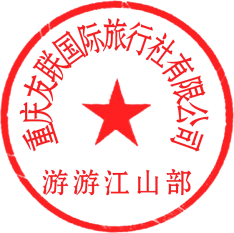 